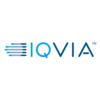 Team Coordinator, Pharmacovigilance (TEMP)LINKEDIN Easy ApplyIQVIAMadrid y alrededores, EspañaJob descriptionIQVIA™ is The Human Data Science Company™, focused on using data and science to help healthcare clients find better solutions for their patients. Formed through the merger of IMS Health and Quintiles, IQVIA offers a broad range of solutions that harness advances in healthcare information, technology, analytics and human ingenuity to drive healthcare forward. With a global team of 50,000, we harness insights, commercial and scientific depth, and executional expertise to empower clients to achieve some of their most important goals. https://www.iqvia.com/ We are looking for a passionate and dynamic Project Manager/Team Coordinator which primary focus will to lead the analysis and quality check of the reportable safety information related to related to multi geography data across various therapy areas by leveraging our turn key solution, IQVIA’s AETracker, for one of the leading Pharma clients to meet their regulatory compliance.If you want to play a key role in a big and international team across a fast moving, growing business unit, this could be the role for you!What to expect..To guide the analyst team on data analysis and quality check of reportable safety information from patient data across various therapy areas/brands by analytical and logical reasoning while adhering to the client specific guidelines.Actively collaborate with a multinational team internally as well as across geographies and guide to optimize procedures and processes.To support Program Manager to design and develop project specific trainings and client specific presentations.Our ideal candidate: Skills & other requirementsMaster Degree in Life Science (preferably in Pharmacy) is a must.Native/bilingual Spanish level of language is mandatory.High level of English is required.Fluency in German or Italian language is a plus.At least two years of relevant experience in a similar role.Prior exposure to project management and team leading experience is a plusVery good organizational, team work and communication skills are required.Ability to think out-of-the-box to resolve problems on non-routine mattersComputer literateAwards:IQVIA recognized by Great Place to Work as the second best company to work for in Spain (March 2018)FORTUNE Magazine's World's Most Admired Companies list for the third year in a row.Recognised by the 2016 Scrip Awards as the Best Full-service Provider Contract Research Organization (CRO).Awarded the 2016 Eagle Award from the Society for Clinical Research Sites (SCRS) for the fourth consecutive year. A site-nominated award recognising contract research organizations (CRO) and biopharmaceutical sponsors dedicated to building positive relationships with research sites through leadership, professionalism and integrity.QuintilesIMS named in The International Association of Outsourcing Professionals (IAOP) 2017 Global Outsourcing 100® List which recognizes the world’s best service providers across a range of industries.We know that meaningful results require not only the right approach but also the right people. Regardless of your role, we invite you to reimagine healthcare with us. You will have the opportunity to play an important part in helping our clients drive healthcare forward and whatever your career goals, we are here to ensure you get there!We invite you to join IQVIA™!!IQVIA™ is an equal opportunity employer. We make employment decisions based on qualifications and merit. We prohibit discrimination based on any unlawful consideration such as age, race, national origin, gender or other "protected status.“Total Rewards:We invest in people through a range of initiatives in flexibility, combine work and family life and we strive to create an environment where our employees are challenged, empowered and can flourish.At IQVIA, we look for the very best people, and then give them meaningful work to do. We don't simply think about careers, we think about contributions.Those who choose to work with us are joining a recognized global leader - a company uniquely positioned to help clients make the most of market opportunities and respond to challenges that affect global healthcare. We're committed to blending industry expertise and advanced technology to deliver the most accurate perspectives and in-depth analytics on healthcaredynamics.To join IQVIA means you'll be part of a worldwide organization where one person can make a difference, and where collaboration and innovation rule. Our people are creative and client-focused.They are among the best and brightest in the industry. And they bring a broad range of expertise to the table. Our people are analysts, statisticians, software engineers,consultants, sales leaders, marketing and product managers, and more.The key to our success is our people, whose experience, talent, commitment and diversity set the standard for the health information industry.